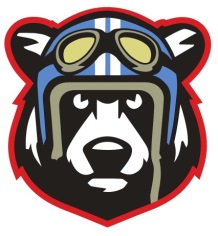 L’ASSISTANCE EN 2021L’organisation met des véhicules 4x4 de dépannage pendant toute la durée de l’épreuve sur les ES.Leurs missions consistent à réparer les petits problèmes mécaniques et casses éventuelles dans la mesure où celles-ci sont réparables. Pour les grosses pannes, votre véhicule sera rapatrié par remorquage vers l’entrée ou la sortie de l’épreuve spéciale ou vers votre assistance. Votre Pack Assistance Personnelle :Vous pouvez avoir votre propre assistance mécanique, dans ce cas, le ou les accompagnateurs devront réserver leur(s) place(s) auprès de l’organisation suivant la formule ci-dessous : Le Pack Assistance comprend : Identification plaques, stickers, bracelet « Assistance ». 1 plaques Assistance + Sticker. • L’accès au Parc d’assistance par Personne.Les cadeaux souvenirs.1 Road book. Les déjeuners du samedi et du dimanche. La cérémonie de Remise des Prix.La soirée Dîner de Gala.Forfait 150 € par personne A réserver auprès de l’organisation avant le 10 janvier 2021 et à régler en espèces sur place lors des vérifications administratives. Remplir la fiche : « Inscription Pack Assistance »ATTENTION !!!  Pour pouvoir suivre et obtenir les documents de l’épreuve, les assistances devront se soumettre aux vérifications en même temps que le concurrent qu’elles assistent. Le jeudi 14 janvier 2021 de 09h à 18h à l’Hôtel TTS de Covasna.